ドイツ美術留学準備コース　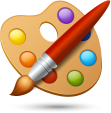 ドイツは、ヨーロッパ内でも社会全体が芸術分野へ割く支援の割合が多いことでも有名な国の一つです。留学生の大きな壁となる‘授業料’が無料！大学にたくさんの工房や制作スペース有り！国/州/市からの助成で行われる芸術行事が盛ん！アーティスト対象の社会保障制度の確立により卒業後も活動の幅が広い！国全体の芸術に対する意識が高いので、学生の立場でも展覧会や個展を積極的に開き集客を得ることができますし、転科や転校で技術向上を図ったり、卒業のタイミングを決めることも自分次第！将来の長きに渡り美術の道を追求することができる環境が整っています。＜マイスター制度＞ドイツの美術大学受験は、教授の一存で合否を含む全てが決まる「マイスター制度」が根強く残っているので、‘大学を受験する’という日本的な感覚ではなく、「自分のやりたいことを実現できる教授に出会うこと」が重要なポイントです。受験審査は教授によって提出マッペの内容も異なりますし、合格に必要な語学力においては、技術が伴っていれば語学力が足りていなくてもパスすることさえあります。＜受験時期とポイント＞受験時期は大学によって異なるので1年間に複数校の受験にチャレンジできます。効率良く計画的にドイツ美術留学を成功させるためのポイントは、　出発前におおまかな大学情報収集　渡独後に語学学校へ通いながら確かな語学力UP　アトリエで制作活動をしながら・・　完成した作品と共に教授を訪ね、よりぴったりの教授に出会う　年間で受験可能な大学の受験スケジュールを組み立てる◎美術留学受験準備コース◎美大受験成功へのポイントを網羅したこちらのプログラムは、語学学校（1ヶ月〜10ヶ月の間でお好きな期間）と、滞在中のお好きなタイミングで半日（4時間）をかけて現役の国立デュッセルドルフ美術大学に在学中の美大生が皆さんに同行し大学構内やアトリエを見学したり、教授へのアプローチの方法を伝授します。その他にも大学3校のホームページ翻訳サポートと美術留学のイロハが記載されている「美術留学の手引き」贈呈！同行中に、留学の様々なご相談にもアドバイスさせていただきます。＜プログラム料金＞※1ユーロ＝120円計算（2020年1月現在）3ヶ月　1,955€　　参考価格：234,600円6ヶ月　3,395€　　参考価格：407,400円10ヶ月　5,315€　　参考価格：637,800円※上記にない期間ももちろんOK!●コースに含まれるものデュッセルドルフ大学付属の語学学校「ＩＩＫ」期間分の授業料（提携別学校での手配も可）デュッセルドルフ美術大学構内・施設見学アトリエ見学教授へのアポ取りの方法を伝授（※受験したい教授へのアポ取りを1校一緒にチャレンジします）各種留学アドバイス（ＶＩＳＡの種類、取得方法・マッペ製作・受験スケジュール・現地生活のことなど）美術留学手引き贈呈大学3校2分野（学校概要・受験概要）のホームページ翻訳サポート付語学学校代行手続き海外送金手数料ご出発からご帰国までの弊社サポート●コースに含まれないもの①　滞在費　（ホームステイ・寮なども合わせて手配可）②　航空券➂　海外旅行保険　